Name deiner Schule                                                                                                                      Jahrgangsstufe                                                                                                                                                          SchuljahrFacharbeit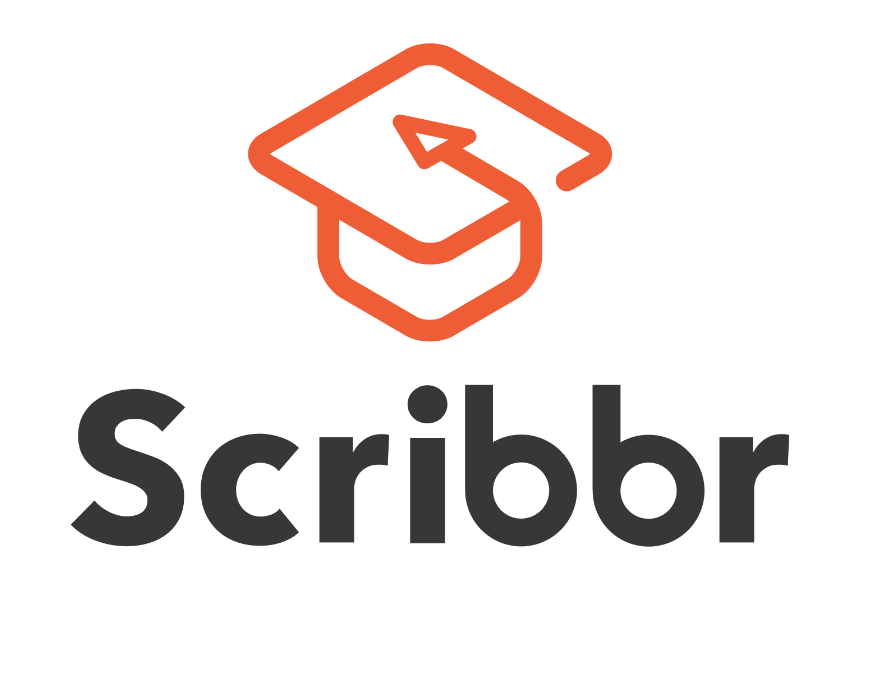 Ersetze das Scribbr-Logo durch das deiner SchuleTitel der ArbeitName der verfassenden Person: Betreuungsperson: Abgabedatum:VorwortEin Vorwort ist oft freiwillig und muss nicht immer geschrieben werden.Einleitung des VorwortsWas ist deine persönliche Motivation für diese Arbeit? Wie bist du auf die Idee zu deinem Thema gekommen? Abschluss des VorwortsHier bedankst du dich bei allen, die dir beim Verfassen deiner Arbeit geholfen haben.  Nenne zuerst die Person, die dich am meisten unterstützt hat, z. B. deine Betreuungsperson an deiner Schule. Danach kannst du dankende Worte an weitere Personen richten.Vorname NachnameOrt, Datum 1. EinleitungErkläre in der Einleitung kurz
was dein Thema ist,was das Ziel deiner Arbeit ist,welche Frage du beantworten möchtest,wie du diese Forschungsfrage beantworten wirst (Versuch, Feldstudie, Interviews etc.) undwie deine Arbeit aufgebaut ist. 2. HauptteilDer Hauptteil enthält mehrere Kapitel. 2.1 Untersuchungsmethode erklärenBeschreibe ausführlicher, wie du dein Thema untersuchst:Was wird untersucht? Wo wird es untersucht? Wie ist dein Versuch, deine Feldstudie, oder dein Interview aufgebaut? 2.2 Untersuchungsergebnisse beschreiben Beschreibe die Ergebnisse deiner Untersuchung.2.3 Untersuchungsergebnisse diskutieren Bewerte deine Ergebnisse und Untersuchungsmethode kritisch. Werte deine Untersuchungsergebnisse aus und ziehe Schlussfolgerungen in Bezug auf deine Forschungsfrage. 2.4 Kritische Reflexion Diskutiere die Planung und Durchführung deiner Arbeit.Was ist gut gelungen?Was könnte beim nächsten Mal verbessert werden?3. Fazit/SchlussNimm im Fazit Bezug auf deine Einleitung und fasse deine Ergebnisse kurz zusammen.LiteraturverzeichnisListe im Literaturverzeichnis alle Quellen alphabetisch auf, die du in deiner Arbeit verwendet hast.AnhangFüge im Anhang die Rohdaten ein, die du im praktischen Teil (Versuch, Feldstudie, Interviews etc.) erhoben hast.SelbstständigkeitserklärungHiermit versichere ich, dass ich die vorliegende Facharbeit selbstständig angefertigt habe und keine anderen als die angegebenen Quellen und Hilfsmittel benutzt habe. Alle Stellen, die wörtlich oder sinngemäß aus Schriften oder Medien entnommen sind, sind als solche kenntlich gemacht.Ort, Datum___________________Name (Unterschrift)